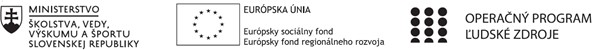 Správa o činnosti pedagogického klubuPrílohy:Prezenčná listina zo stretnutia pedagogického klubu.Fotodokumentácia.Príloha správy o činnosti pedagogického klubuPREZENČNÁ LISTINAMiesto konania stretnutia: Obchodná akadémia, Veľká okružná 32, ŽilinaDátum konania stretnutia: 13. 01. 2023Trvanie stretnutia: od 16:00 hod 	do 19:00 hodZoznam účastníkov/členov pedagogického klubu:Meno prizvaných odborníkov/iných účastníkov, ktorí nie sú členmi pedagogického klubu a podpis/y:Príloha správy o činnosti pedagogického klubuFotodokumentácia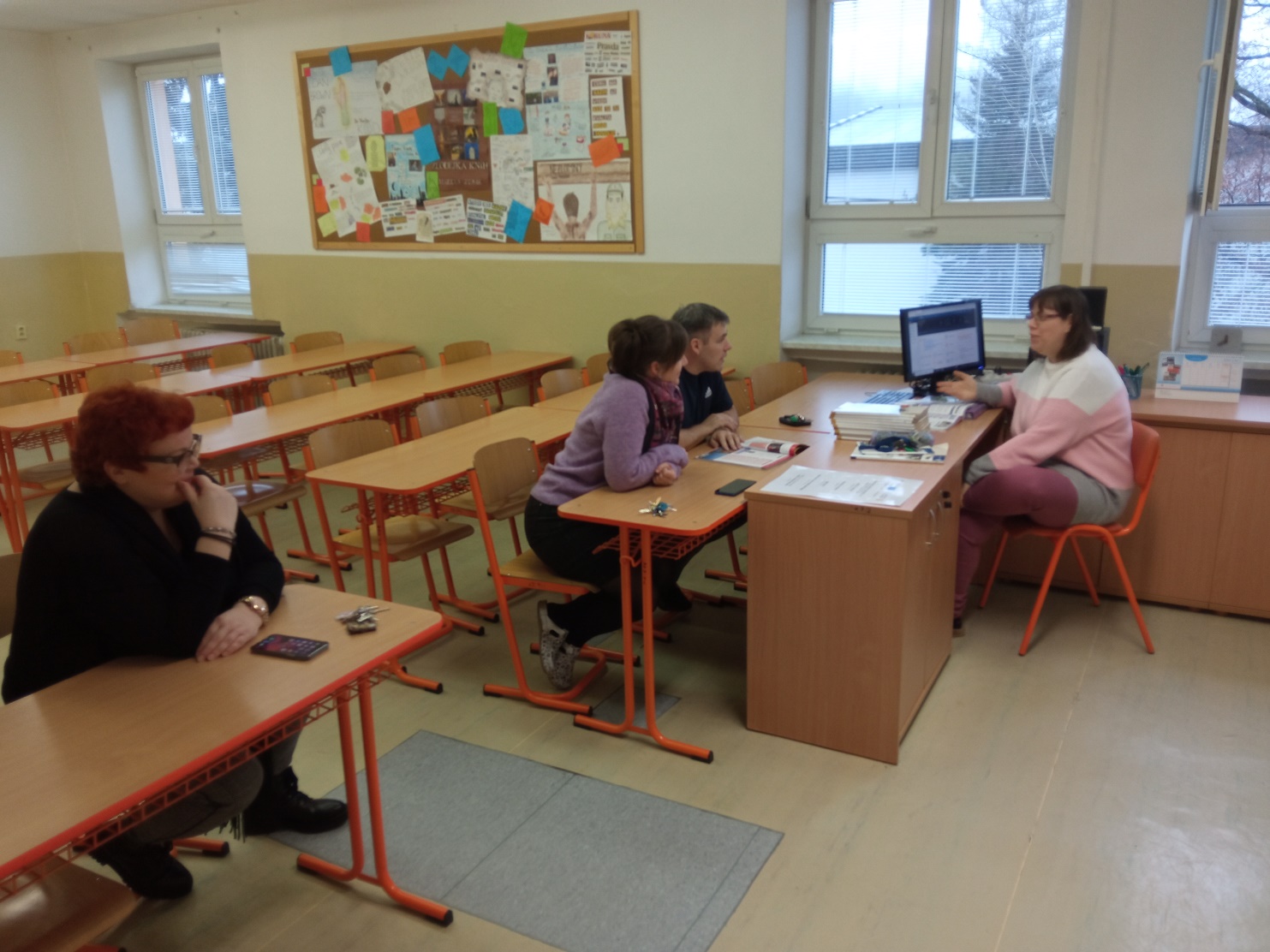 1. 	Prioritná osVzdelávanie2. 	Špecifický cieľ1.1.1 Zvýšiť inkluzívnosť a rovnaký prístup kukvalitnému vzdelávaniu a zlepšiť výsledky a kompetencie detí a žiakov3. 	PrijímateľObchodná akadémia v Žiline4. 	Názov projektuOdbornosťou držíme krok s budúcnosťou5. 	Kód projektu ITMS2014+312011Z8306. 	Názov pedagogického klubuPedagogický klub vyučujúcich matematiky, informatiky a slovenského jazyka a literatúry7. 	Dátum stretnutia pedagogického klubu13. 01. 20238. 	Miesto stretnutia pedagogického klubu  Obchodná akadémia, Veľká okružná 32, Žilina9. 	Meno koordinátora pedagogického klubuIng. Rudolf Zrebný10. 	Odkaz na webové sídlo zverejnenej správywww.oavoza.sk11. Manažérske zhrnutie: Na stretnutí pedagogického klubu sa členovia venovali výmene skúseností ohľadom jazykových trendov dnešnej doby a prenikania vplyvu anglicizmov do vyučovania predmetov slovenský jazyk a literatúra, matematika a informatika.12. Hlavné body, témy stretnutia, zhrnutie priebehu stretnutia:Privítanie členov pedagogického klubuOboznámenie sa s rámcovým programom stretnutiaDiskusia:Členovia klubu poukázali na fakt, že anglicizmy v slovenčine dnes nachádzame veľmi často. Žiadne jazyk, ani ten náš totiž neexistuje v izolácii a našu slovnú zásobu, ktorú využívame pri vyučovaní predmetov slovenský jazyk a literatúra, matematika a informatika, neustále ovplyvňujú nové slová. Znalosť anglického jazyka pre každého učiteľa sa dnes javí veľmi dôležitou, pretože sa postupne včleňuje do každodenných pracovných aj osobných rozhovorov. Anglicizmy sú slová alebo zvraty anglického pôvodu. Členovia klubu viedli diskusiu, prečo práve anglicizmy tak často prenikajú do nášho jazyka, keďže so žiadnou anglicky hovoriacou krajinou nesusedíme. Vzájomnou výmenou názorov sa zhodli na tom, že anglicky hovoriace krajiny patria medzi vyspelé národy a preto iné národy vrátane toho nášho od neho preberajú spolu s informáciami aj terminológiu. Keďže mnohé anglicizmy sú uznávané medzinárodne, uľahčuje to celosvetovú komunikáciu v rôznych odboroch. Počet anglicizmov v slovenskom jazyku neustále rastie a tieto slová sú populárne najmä medzi mladými ľuďmi, preto ich prenikanie a zaradenie do vyučovania sa stáva úplne prirodzeným. Ako príklad člen klubu uviedol slovo „blog“, ktoré bolo do slovenčiny prevzaté bez preloženia či poslovenčenia a z neho vychádzajúce slová bloger, blogovať či vlog, ktoré žiaci na vyučovaní používajú bežne. 13. Závery a odporúčania:Členovia klubu v rámci diskusie odporučili nebrániť sa prenikaniu anglicizmov do vyučovania predmetov slovenský jazyk a literatúra, matematika či informatika, pretože tým učitelia i žiaci obohacujú svoju slovnú zásobu. Jazyky sú totiž veľmi dynamické komunikačné systémy, a preto je pre ne prirodzené, že sa neustále formujú a vyvíjajú a mnohé slová anglického pôvodu už dnes pokladáme za spisovnú súčasť slovenského jazyka. 14.	Vypracoval (meno, priezvisko)Mgr. Zdenka Dubcová15.	Dátum13. 01. 202316.	Podpis17.	Schválil (meno, priezvisko)JUDr. Jana Tomaníčková18.	Dátum13. 01. 202319.	PodpisPrioritná os:VzdelávanieŠpecifický cieľ:1 . 1 . 1 Zvýšiť inkluzívnosť a rovnaký prístup ku kvalitnému vzdelávaniu a zlepšiť výsledky a kompetencie detí ažiakovPrijímateľ:Obchodná akadémia v ŽilineNázov projektu:Odbornosťou držíme krok s budúcnosťouKód ITMS projektu:312011Z830Názov pedagogického klubu:Pedagogický klub vyučujúcich matematiky, informatiky a slovenského jazyka a literatúryč.Meno a priezviskoPodpisInštitúcia1.Ing. Rudolf ZrebnýOA v Žiline2.PaedDr. Lenka KulichováOA v Žiline3.Mgr. Zdenka DubcováOA v Žiline4.Mgr. Adriana MošatováOA v Žilineč.Meno a priezviskoPodpisInštitúcia